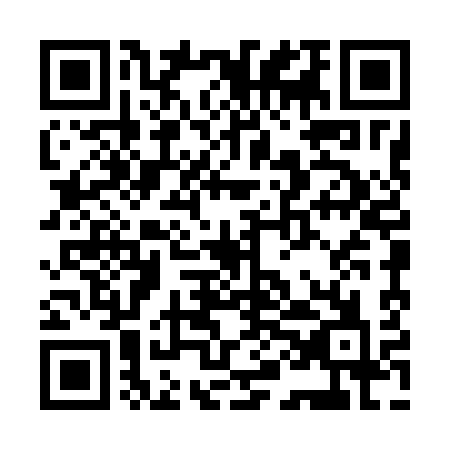 Ramadan times for Banky, SlovakiaMon 11 Mar 2024 - Wed 10 Apr 2024High Latitude Method: Angle Based RulePrayer Calculation Method: Muslim World LeagueAsar Calculation Method: HanafiPrayer times provided by https://www.salahtimes.comDateDayFajrSuhurSunriseDhuhrAsrIftarMaghribIsha11Mon4:214:216:0511:543:525:445:447:2312Tue4:194:196:0311:543:535:465:467:2413Wed4:174:176:0111:543:555:475:477:2614Thu4:144:145:5911:543:565:495:497:2815Fri4:124:125:5711:533:575:505:507:2916Sat4:104:105:5511:533:585:525:527:3117Sun4:084:085:5311:534:005:535:537:3318Mon4:054:055:5111:524:015:555:557:3419Tue4:034:035:4911:524:025:565:567:3620Wed4:014:015:4711:524:035:585:587:3821Thu3:583:585:4511:524:045:595:597:3922Fri3:563:565:4311:514:056:016:017:4123Sat3:543:545:4111:514:076:026:027:4324Sun3:513:515:3811:514:086:046:047:4525Mon3:493:495:3611:504:096:056:057:4626Tue3:473:475:3411:504:106:076:077:4827Wed3:443:445:3211:504:116:086:087:5028Thu3:423:425:3011:504:126:106:107:5229Fri3:393:395:2811:494:136:116:117:5330Sat3:373:375:2611:494:146:136:137:5531Sun4:344:346:2412:495:157:147:148:571Mon4:324:326:2212:485:167:167:168:592Tue4:294:296:2012:485:187:177:179:013Wed4:274:276:1812:485:197:197:199:034Thu4:244:246:1612:475:207:207:209:055Fri4:224:226:1412:475:217:217:219:066Sat4:194:196:1212:475:227:237:239:087Sun4:174:176:1012:475:237:247:249:108Mon4:144:146:0812:465:247:267:269:129Tue4:124:126:0612:465:257:277:279:1410Wed4:094:096:0412:465:267:297:299:16